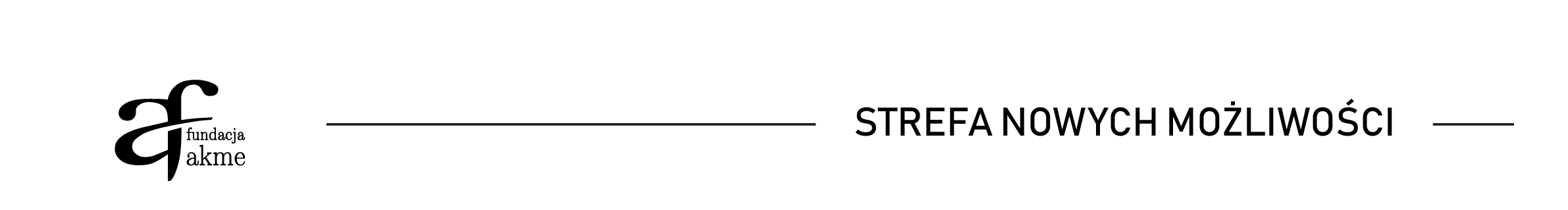 HARMONOGRAM REALIZACJI ZADAŃ MERYTORYCZNYCHNazwa beneficjenta: Fundacja AKMEForma wsparciaTermin realizacjiLiczba uczestników/czekMiejsce realizacjiPośrednictwo pracyOd 1.02.2022Do 28.02.2022Godz. Od 8-2210Ul. Słowackiego 11, Bełchatów